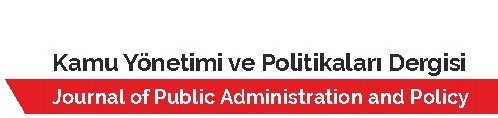 TELİF HAKKI FORMUMakale Adı:Yazar(lar) (makaledeki sırayla):Sorumlu Yazar ve BilgileriAdı – Soyadı:E-Posta:Yazışma Adresi:Telefon:Belgegeçer:Yukarıda sunulmuş olan bilgiler dâhilinde, derginize gönderilen makalenin yazar(lar)ı olarak aşağıdaki şartları kabul ederim/ederiz:Sunulan makale yazar(lar)ın ürettiği bir çalışmadır.Sunulan makalenin çalışma aşamasında tüm yazar(lar) bizzat katkı koymuştur.Sunulan makalenin dergiye yollanan ilk hâli ve daha sonra editör(ler) ve/veya hakem(ler) tarafından istenilebilecek düzeltmeler sonucunda üretilmiş diğer hâlleri, makalede yazar olarak geçen tüm yazarlar tarafından incelenmiş ve gönderim için onaylanmıştır.Sunulan makale içinde kullanılan bilgi, belge, resim, grafk, şekil, tablo, şablon ve benzer nitelikte olabilecek diğer her türlü belgeler, herhangi bir telif hakkını ihlâl etmemektedir.Yazar(lar), sunulan makalenin tüm akademik, bilimsel, etik ve hukukî sorumluluklarını üstlenmektedir.Sunulan makale başka bir yerde yayımlanmamış ve Kamu Yönetimi ve Politikaları Dergisi’ne yollandığı sırada, yayımlanmak üzere başka bir yere sunulmamıştır.Verilmiş bu bilgiler dâhilinde, sunulmuş olan makalenin sorumlu yazarı olarak,Sunmuş olduğum(uz) makaleyi herhangi bir maddî çıkar gözetmeden, kendi amaçlarım(ız) doğrultusunda basılı ve/veya elektronik olarak çoğaltmakta ve/veya yaymakta hür olduğumu(zu),Sunmuş olduğum(uz) makalenin Creative “Commons Attribution-NonCommercial- NoDerivatives 4.0 International License” altında lisanslandığını,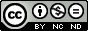 Herhangi bir telif hakkı ihlâli sonucu üçüncü kişi ve/veya kişilerce istenilebilecek hak talebi ve/veya hukukî işlemlerde, Kamu Yönetimi ve Politikaları Dergisi adına görev yapan kişilerin hiçbir sorumluluğu olmadığını, bu durumlarda akademik, bilimsel, etik ve hukukî tüm sorumluluğun sorumlu yazar olarak şahsıma ait olduğunu,Yazar(lar) olarak göndermiş olduğum(uz) makale ve benzeri yazılar ile bunlara ait yardımcı bilgi ve belgelerin,Kamu Yönetimi ve Politikaları Dergisi tarafından arşivlenmek üzere süresiz olarak tutulabileceğini taahhüt ederim.Bu Telif Hakkı Formu, dergiye sunulan çalışmanın yayımlanmak için kabul edilmemesi hâlinde geçerliliğini yitirecektir.Sorumlu Yazarınİmzası:        Adı ve Soyadı:	Tarih:KAMU YÖNETİMİ VE POLİTİKALARI DERGİSİkaypoddergi@gmail.comhttp://dergipark.gov.tr/kaypod